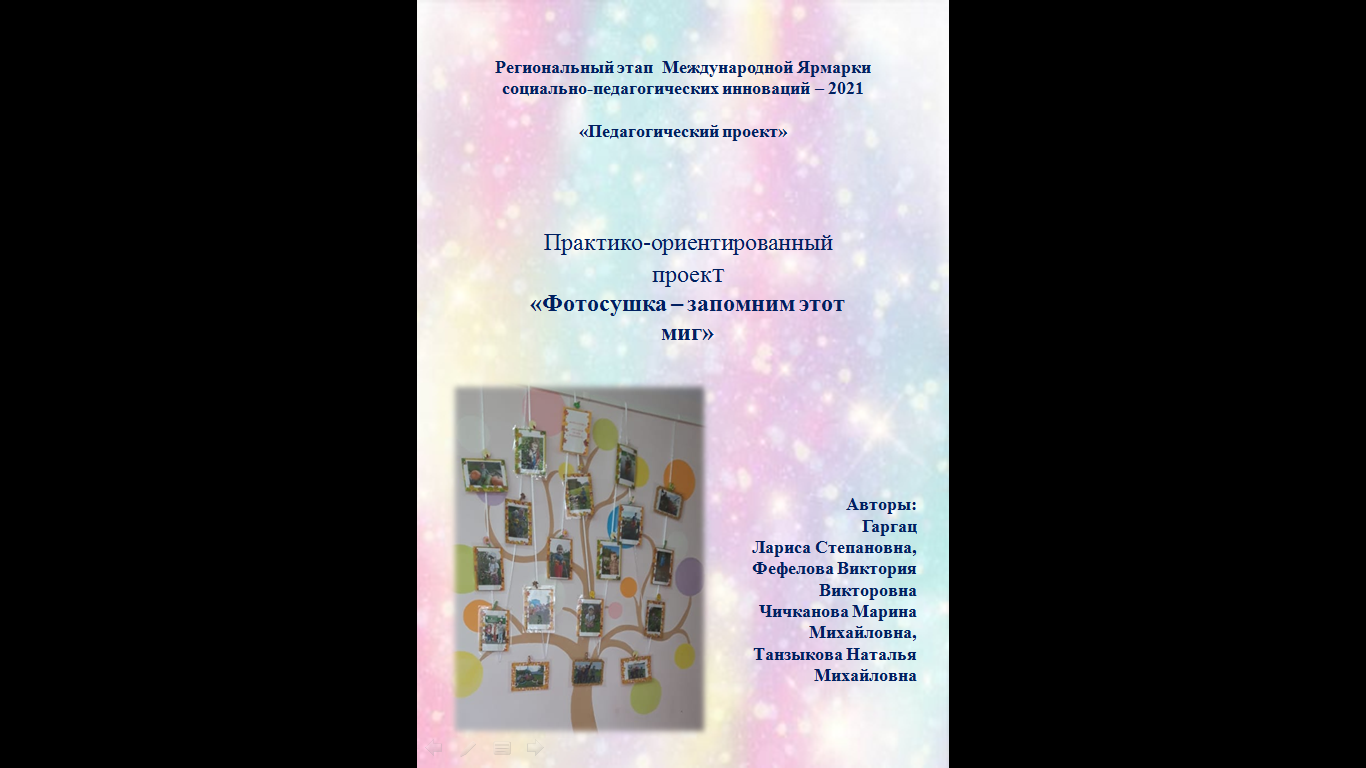 Практико-ориентированный проект«Фотосушка – запомним этот миг»Вид данного проекта:практико-ориентированный.      По содержанию: информационный.      По числу участников проекта:  фронтальный.      По времени проведения: долгосрочный (2020 – 2021гг).      По характеру контактов: в рамках ДОУ, педагоги, родители, дети, сайт ДОУ. Проблема:Изменения, происходящие сегодня в сфере дошкольного образования направлены, прежде всего, на улучшение его качества. Оно, в свою очередь, во многом зависит от согласованности действий семьи и дошкольного учреждения. Положительный результат, может быть, достигнут только при сотрудничестве семьи и детского сада на всем протяжении дошкольного детства ребенка.Для того чтобы повысить уровень психолого-педагогических знаний семей дошкольному учреждению необходимо поддерживать и развивать взаимосвязь с родителями, семьей ребенка. Взаимодействие с родителями (законными представителями) является немаловажной составляющей в данной работе.В ходе дистанционного обучения: онлайн-почты (нового общения) было проведено анкетирование по новым формам работы с родителями. При совместном обсуждении решили опробовать одну из форм работы «Фотосушка» для  налаживания партнерских отношений. Фотосушка, которую мы решили создавать в ДОУ должна являться источникомобратной связи - обменом опытом и диалогом между родителями,а так же являться важным фактором  формирования благоприятного мнения о дошкольном учреждении.Актуальность проблемы:Использование современных  технологий в дошкольном образовании  –   это, прежде всего, умение рассказать о себе языком, понятным главному потребителю услуг - родителю, а так же умение  создать условия для того, чтобы нужная информация дошла до родителя. Все должно быть предельно ясно и понятно, доступно. Одним из путей решения данной проблемы мы видим в создании информационных фотосушекдля родителей ДОУ. Выбор такой формы объясняется, прежде всего, уверенностью в его эффективности,  а также открывающейся возможностью для сближения родителей и педагогов вокруг интересов и потребностей самой семьи, сближения на основе информированности, вовлеченности членов семьи в жизнь ребенка в детском саду, взаимной ответственности родителей и педагогов.Мы разработали практико-ориентированный проект «Фотосушка – запомним этот миг», целью которого является вовлечение семьи в единое образовательное пространство для успешной социализации ребенка-дошкольника.Данный проект, продолжительностью 1 год, включает в себя несколько этапов – информационный, технологический, организационный, практический и результативный. Проект был разработан с учетом тематических циклов в ДОУ.Цель проекта:повышение качества образовательных услуг, внедрение современных технологии в систему работы  ДОУ, направленных на формирование позитивного имиджа учреждения,  посредством создании информационных фотосушек.Задачипроекта:1.Изучить  и внедрить современные формы  работы, способствующие налаживанию партнерских отношений с родителями. 2.  способствовать установлению партнерских отношений и проявлению инициативы, быть заинтересованными совместно находить решение вопросов и задач, возникающих в процессе совместного жизнетворчества. 3. Развивать детскую инициативу и вовлекать  в единое образовательное пространство, для успешной социализации ребенка-дошкольника.Новизна проекта:Инновационный проект позволяет осуществить переход на новый формат детско-взрослого взаимодействия, основанного на умении «слышать голос ребенка» и создание РППС, обеспечивающие снятие всех стресс образующих факторов образовательного процесса.Основные этапы реализации:
Ожидаемые результаты проекта:У детей:1.Проявление инициативы,  открытие  новых  знаний через свой социально-практический  опыт и применение его в повседневной жизни.У родителей:1.Обеспечение педагогической поддержки  семьи и повышения компетентности родителей в вопросах совместного жизнетворчества.У педагогов:1.Обогащение  своих знаний по внедрению новых форм в работе с родителями и детьми дошкольного возраста.Перспективы развития:Практико-ориентированный проект «Фотосушка – запомним этот миг» будет успешно реализован в соответствии с принципом интеграции образовательных областей, с учетом возрастных возможностей и особенностей воспитанников, 100% привлечением всех семей нашего детского сада, и предложен для использования во всех ДОУ района.Планируется оформить фотосушки с этнокультурным содержанием: «С Юбилеем, Чойский район – 40 лет»;«Животный мир Республики Алтай»;«Достопримечательности Республики Алтай»;«Малочисленные народы Республики Алтай».Список использованныхисточниковилитературыАмонашвили, Ш. А. Искусство семейного воспитания / Ш. А Амонашвили  Педагогическое эссе. — М., 2013.— 187 с. Веракса, Н.Е.Программа «От рождения до школы» / Инновационная программа дошкольного образования  / Под ред. Н. Е. Вераксы, Т. С. Комаровой, Э.  М. Дорофеевой. — Издание пятое (инновационное), испр. и доп. — М.: МОЗАИКА-СИНТЕЗ, 2019. —  336c.Веракса, Н.Е.  Проектная деятельность дошкольников / Н.Е Веракса, А.НВеракса. Пособие для педагогов дошкольных учреждений.- М.: Мозаика –Синтез, 2008.112с. Евдокимова,  Е.С. Технология проектирования в ДОУ / Е.С. Евдокимова —(Библиотека руководителя ДОУ).М.:ТЦ Сфера,2006.-64сО проектеhttp://www.photosushka.ru/about/—[Электронный ресурс].Правила для  организаторов фотосушкиhttp://instantphotoclub.ru/fotosushka-pravila/—[Электронный ресурс].Смирнова, Е. О. Общение дошкольников с взрослыми и сверстниками / Е. О. Смирнова, Учебное пособие. — М., 2012Тобоева, Е.Н. Этнокультурная составляющая в содержании дошкольного образования в условиях реализации ФГОС ДО / Е.Н. Тобоева,  Программно-методическое пособие – Горно-Алтайск, 2015-119 с.Шнейдер, Л. Б.  Семейная психология / Л. Б.  Шнейдер, — 2-е изд. — М., 2006. – 265 c.ЭтапыПлан работыIИнформационно – аналитический (подготовительный)повышение уровня профессиональной компетентности педагога;проведение анкетирования в рамках дистанционного обучения «Онлайн-почта»;планирование системы работы  по созданию Фотосушек;вовлечение в систему представителей всех субъектов образовательной деятельности;IIОсновной (практический)Обогащение развивающей предметно-пространственной среды по теме проекта;Разработка и реализация эффективных форм и методов воздействия с педагогами и родителями (законными представителями);Проведение запланированных мероприятий по теме проекта с субъектами образовательного процесса;Принимать участие в конкурсах, олимпиадах, фестивалях различной направленности.IIIЗаключительный(аналитический)Обобщение результатов работы;Коррекция затруднений в реализации;Перспектива на будущее.